Об утверждении норм питания учащихся общеобразовательныхучреждений образования  Соль-Илецкого  городского округаВ целях осуществления комплекса мер по дальнейшему развитию системы организации школьного питания, отвечающего современным требованиям санитарных правил и норм, обеспечивающим школьников полноценным сбалансированным питанием с целью уменьшения количества заболеваний детей, повышения их умственной и физической работоспособности, обеспечения качества и безопасности питания детей, улучшения рационов питания, расширение ассортимента продукции с учетом мнения медицинских работников, родителей, учащихся в соответствии с Федеральным законом  от 29.12.2012 года № 273-ФЗ «Об образовании в РоссийскойФедерации», постановлением правительства оренбургской области от 18.04.2014г. № 239-п «О порядке распределения, предоставления и расходования субсидии бюджетам городских округов и муниципальных районов на мероприятия по организации питания в муниципальных общеобразовательных организаций Оренбургской области» постановляю:Утвердить нормы питания учащихся общеобразовательных учреждений Соль-Илецкого городского округа:за счет средств бюджета городского округа:- 5 рублей в день на одного учащегося, исходя из среднегодовой численности учащихся, количества учебных дней (34 недели*6 дней) и коэффициента посещаемости детьми образовательных организаций, реализующих образовательные программы общего образования, с учетом пропусков по болезни, участия в олимпиадах, соревнованиях и прочих причин – 0,83;- 10 рублей в день на одного учащегося из малообеспеченной семьи, посещающих группу продленного дня (17,5% от всех детей посещающих группу продленного дня);          за счет средств областного бюджета:- 8  рублей в день на одного учащегося, исходя из среднегодовой численности учащихся, количества учебных дней (34 недели*6 дней) и коэффициента посещаемости детьми образовательных организаций, реализующих образовательные программы общего образования, с учетом пропусков по болезни, участия в олимпиадах, соревнованиях и прочих причин – 0,83.2. Признать утратившим силу постановление администрации Соль-Илецкий городской округ от 22.01.2016 года № 41-п «Об утверждении норм питания учащихся общеобразовательных учреждений образования Соль-Илецкого городского округа».Контроль за исполнением настоящего постановления возложить на  заместителя главы администрации Соль-Илецкого городского округа по социальным вопросам Чернову О.В.	Постановление вступает в силу после опубликования (обнародования) и распространяет свое действие на правоотношения, возникшие с 1 января 2019 года.Глава муниципального образования 					Соль-Илецкий городской округ	А.А.Кузьмин	ВерноВедущий специалисторганизационного отдела	                                                        Е.В.ТелушкинаРазослано: Министерству образования, УО, Финансовому управлению, в дело, Прокуратуру района, образовательным учреждениямокруга.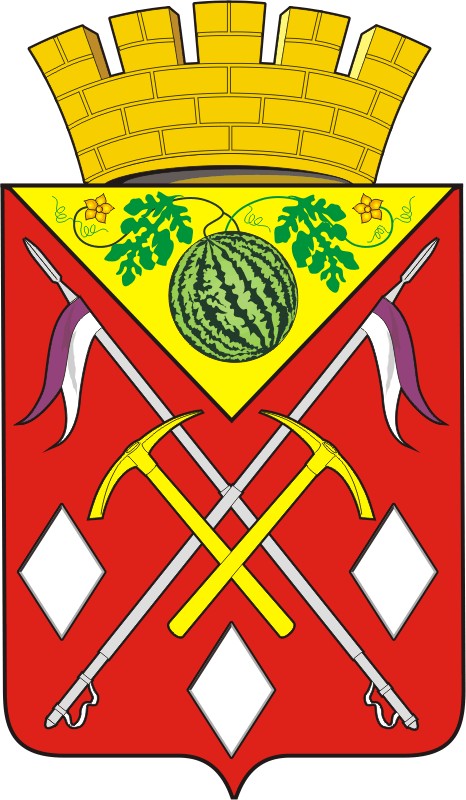 